Rozpočet - obměna serverubez DPH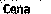 XXXXXXXXXXSoftwareCena bez DPH										                    	XXXXXXXDoplnění, ml KraceCena bez DPH	XXXXXXXCelková cenaPočetPočet                                         PopisCena/KusCena bez DPH1Tělo serveruHPE DL385 GenlO 7262 IP 8SFF Svr /16GB/ P408I/36 m nbdXXXXXXXXXXXXXX     7• PamětiHPE 16GB 1Rx4 PC4-2.933Y-R Smart KitXXXXXXXXXXXXXX2Disky-podklad os,HPE 300GB SAS 1OK SFF SC DS HDDXXXXXXXXXXXXXX2DiskyHPE 480GB SÁTA Rl SFF SC MV SSDXXXXXXXXXXXXXX3DiskyHPE 1,2TB SAS 10K SFF SC DS HDDXXXXXXXXXXXXXX1ManagmentHPÉILÓÁdvl-svrUcXXXXXXXXXXXXXX1Redudandní zdrojHPE S0ÓW FS Plat Ht Pig LH Pwr Sply KltXXXXXXXXXXXXXXPočetPart NumberPopisCena/KusCena bez DPH29EM-C0650Win Svr Standard Care 2019lBLIc CLP NL Charity CnrellcXXXXXXXXXXXXXX40R18-O5766Win Svr CAL 2019 OLP NLCharity User CALXXXXXXXXXXXXXX3KVC-0374GWinRmtĎsktpSrvcsCAL 2019 OLP NL Charity User CALXXXXXXXXXXXXXXPočetPart NumberPopisCenn/KusCena bez DPH1zálohovací SWAllaroVM Backup for Mixed Environrronts Unlimited EditionXXXXXXXXXXXXXX1úložištěSynology DS220plus + 2x3TB HDDXXXXXXXXXXXXXX1záložní zdrojAPC Smart-UPS 750VA LCD RM 2U 230V, Smart ConnectXXXXXXXXXXXXXX  1firewall	FortlGate-40F + záruka na 36MXXXXXXXXXXXXXX1Instalace á migrace serveru, datInstalace á migrace serveru, dat       XXXXXXXXXXXXXXPočetPart NumberPopisCena/KusCena bez DPH1serverXXXXXXXXXXXXXX1softwareXXXXXXXXXXXXXX1doplnění + včetně migraceXXXXXXXXXXXXXXCena bek DPHCena bek DPH251 500,00 Kč